 ملخص مهارات الصف الثاني الابتدائي الفصل الأولمهارة ( تطبيق الطريقة العلمية التي يستخدمها العلماء في دراسة العلوم بصورة مبسطة )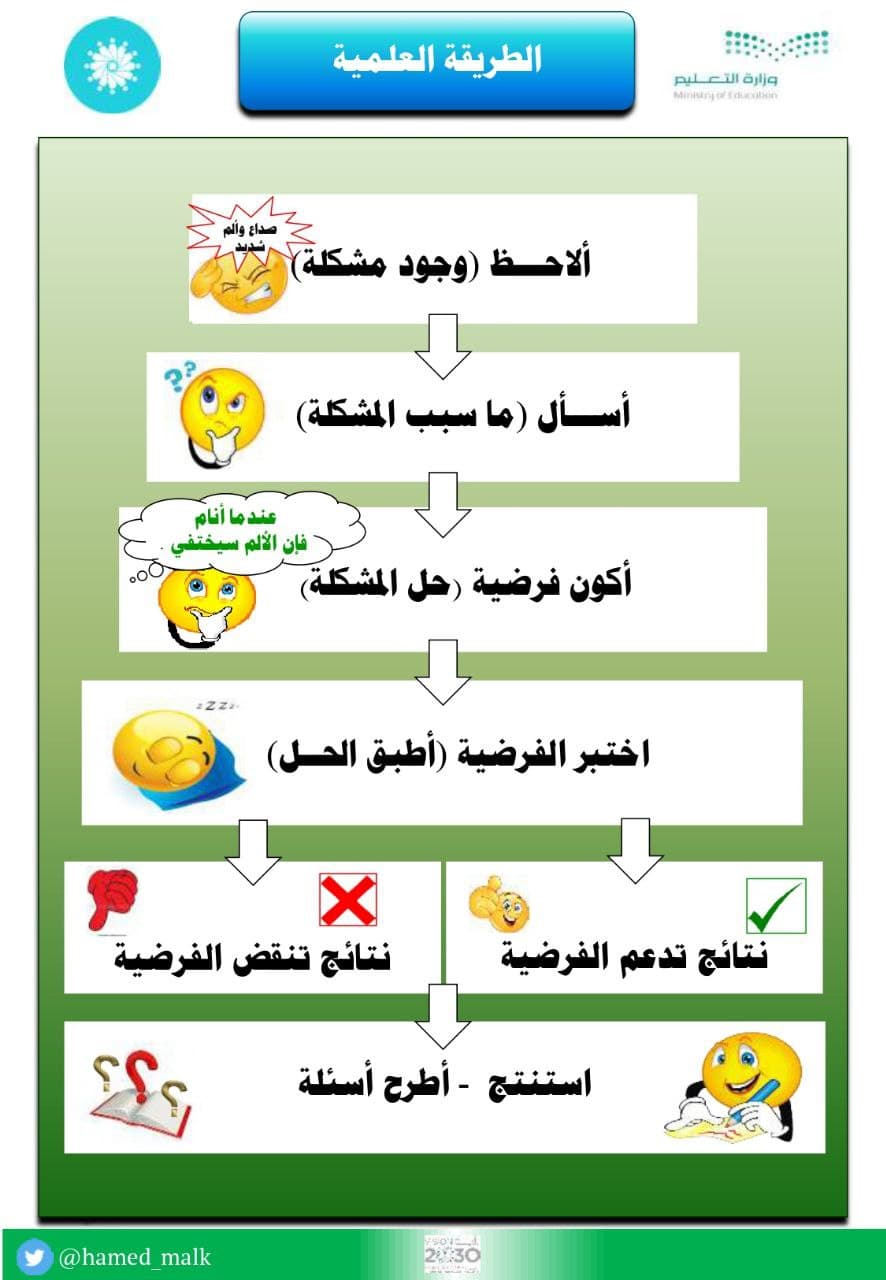 مهارة ( تفسير اعتبار النباتات مخلوقات حية )تعتبر النباتات مخلوقات حية لأنها   :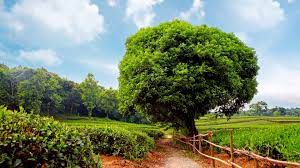 تنمو تتنفس تتكاثر مهارة ( تعداد حاجات النبات  )تحتاج النباتات لكي تعيش إلى :الماء 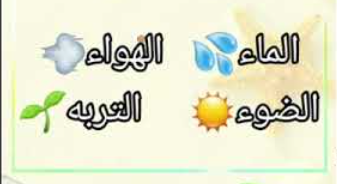 الهواءضوء الشمس المكانالغذاء ( معادن في صورة أملاح ) مهارة ( وصف مبسط للبذرة مع بيان مصدرها ) 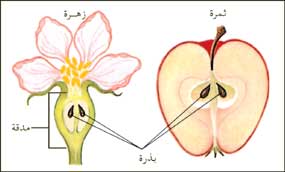 البذرة : هي جزء النبات الذي ينمو ويصبح نباتا جديدامصدر البذرة هو ( الزهرة )مهارة ( ترتيب مجموعة صور لمراحل دورة حياة نبات ما )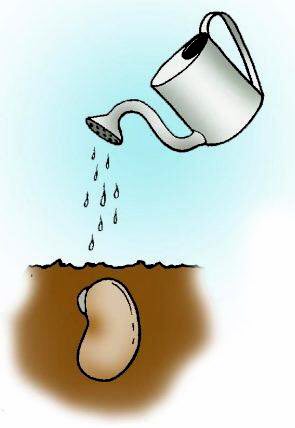 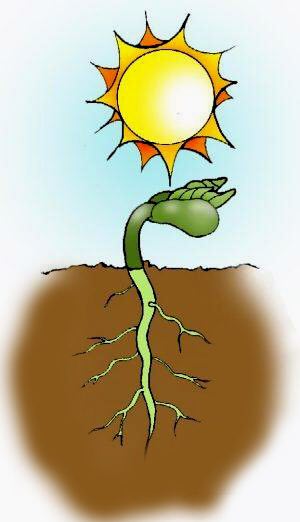 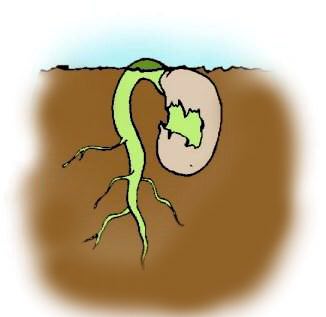 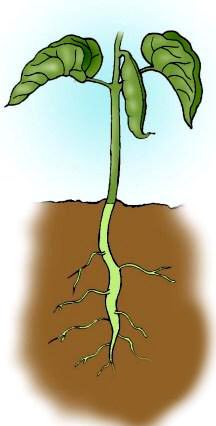 مهارة ( تصنيف الحيوانات والمقارنة بينها تبعاً لصفاتها الجسمية من خلال قراءة الصور )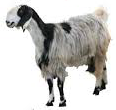 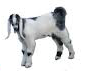 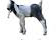 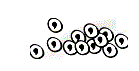 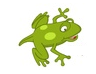 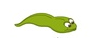 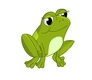 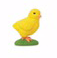 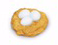 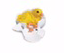 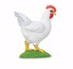 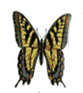 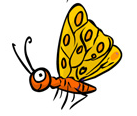 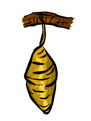 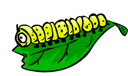 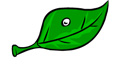 مهارة ( المقارنة بين دورة حياة حيوانين مختلفين من خلال الصور )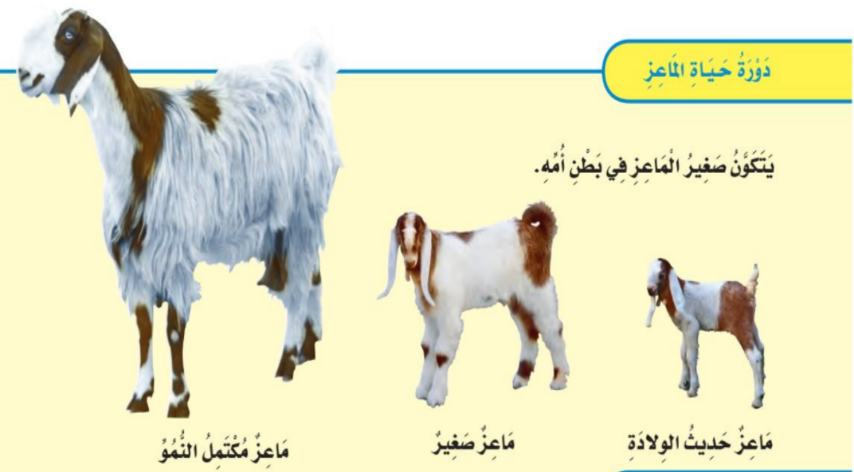 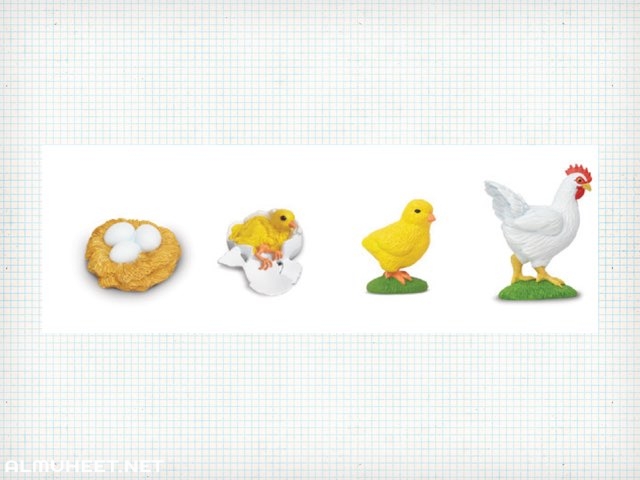                            البيضة         كتكوت       ينمو الريش         دجاجة                                                                مهارة ( توضيح كيفية استخدام بعض الحيوانات لمواطنها )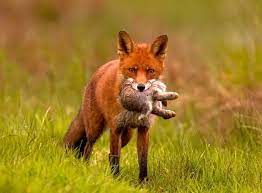 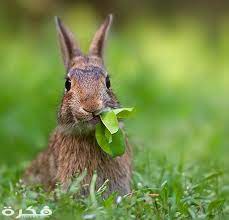                        -  تتغذى على حيوانات أو نباتات اخرى من نفس البيئة		-  تستخدم الحيوانات موطنها للاختباء و النوم 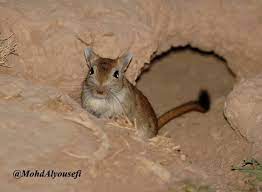 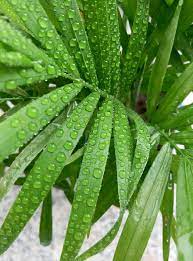 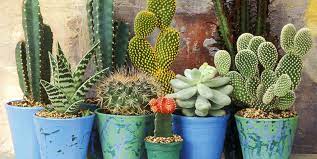 مهارة ( توضيح كيفية استخدام بعض النباتات لمواطنها )النباتات التي تعيش في الأماكن الجافة تستطيع الاحتفاظ بالماء النباتات التي تعيش في الأماكن الرطبة تستطيع التخلص من الماء الزائد عن حاجتهامهارة ( تكوين سلسلة غذائية في موطن ما بترتيب مجموعة من الصور )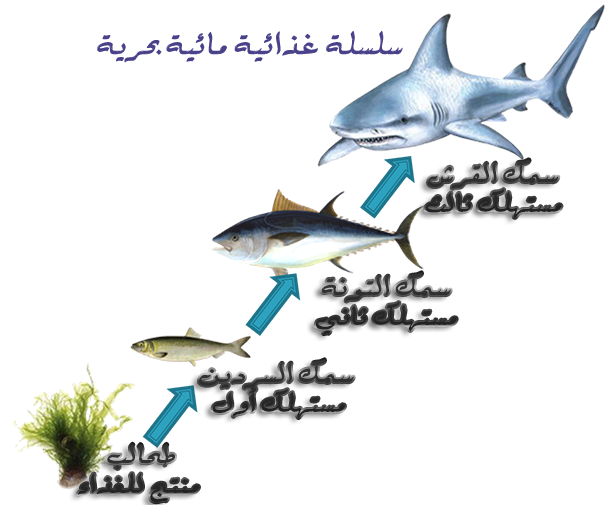 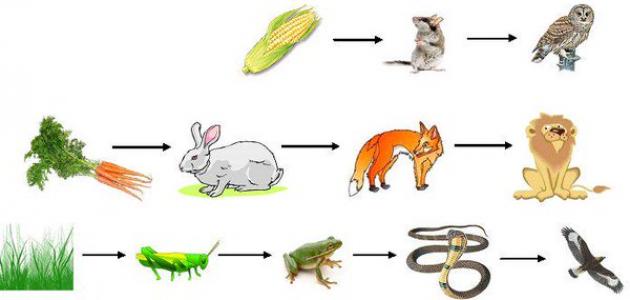 مهارة ( تحديد الفريسة والمفترس في السلسلة الغذائية )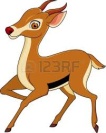 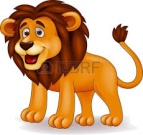 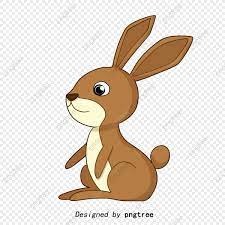 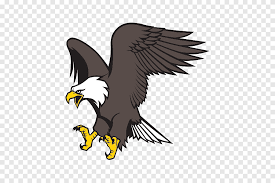 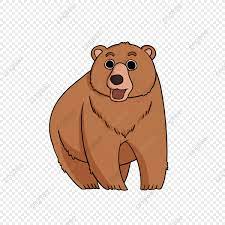 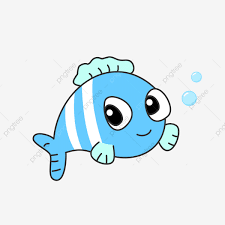 مهارة ( تعداد بعض أنواع المواطن )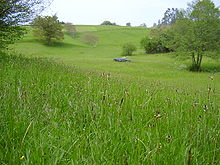 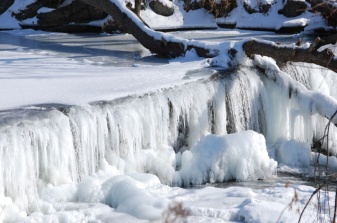 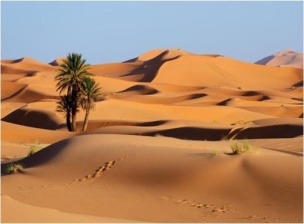 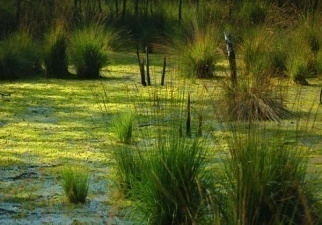      14   -  مهارة ( التمثيل لبعض المخلوقات الحية التي تعيش في مواطن مختلفة )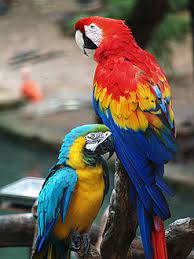 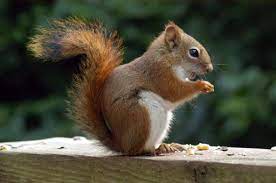 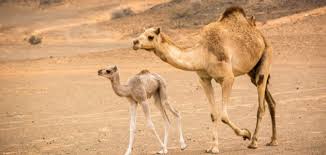 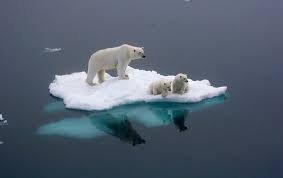 المهارةالترتيبتطبيق الطريقة العلمية التي يستخدمها العلماء في دراسة العلوم بصورة مبسطة 1تفسير اعتبار النباتات مخلوقات حية2تعداد حاجات النباتات3وصف مبسط للبذرة مع بيان مصدرها4ترتيب مجموعة صور لمراحل دورة حياة نبات ما5تصنيف الحيوانات والمقارنة بينها تبعاً لصفاتها الجسمية من خلال قراءة الصور6ترتيب مراحل دورة حياة حيوان ما من خلال الصور7المقارنة بين دورة حياة حيوانين مختلفين من خلال الصور8توضيح كيفية استخدام بعض الحيوانات لمواطنها9توضيح كيفية استخدام بعض النباتات لمواطنها10تكوين سلسلة غذائية في موطن ما بترتيب مجموعة من الصور11تحديد الفريسة والمفترس في السلسلة الغذائية12تعداد بعض أنواع المواطن13التمثيل لبعض المخلوقات الحية التي تعيش في مواطن مختلفة ..14التصنيفطيوربرمائياتثديياتحشراتأسماكالزواحفالصفاتيغطي جسمهاالريش وتبيض( الدجاجة)فقارياتتبيض تعيش على اليابسة   والماء( الضفدع )فقارياتتلد وتعتنيبصغارها( الجمل )فقارياتست ارجلوقرون استشعار(الفراشة )اللافقارياتتتنفسبالخياشيم( سمكة)فقارياتيغطي جسمها الحراشف( الثعبان )فقارياتالموطنمثال لمخلوق حي يعيش فيهالمنطقة القطبية ( الصحراء الباردة )الدب القطبي – البطريق – الثعلب القطبي - الفقمةالغابــــــــةالدب الاسود – البومة – السنجاب – الطيور - الحشراتالصحراء الحارةالجمـــل  - الثعبان – العقرب  - الصبارالغابة المطيرةالنمـــــر – الخفافيش – آكل النمل - الببغاء